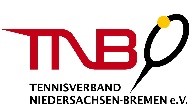 Allgemeine Vorlage Ausschreibung Sponsoren:Allgemeine Turnierdaten:*=Pflichtfelder!Turniertitel:Wunstorfer Doppel Stadtmeisterschaften 2022TurniertitelTurnierzeitraum: von	- bis: Datum	DatumAusrichtender Verein:	Vereins-Nr.:z.B. Tennisverband Niedersachsen-Bremen	z.B. 123456Eine Vereinsnummer besteht IMMER aus SECHS Ziffern!Turnierwertung:	Altersklasse:Bitte auswählen -	- Bitte auswählen -Turnierart:FreiluftturnierBitte auswählen - Bälle:	Jeder TN muss mind. 1x mit drei neuen Bällen eine Begegnung bestreiten!Bitte auswählen - Turnierverantwortlicher:NameVorname	NachnameAdresseAdresszeile 1Stadt	PLZTelefon:	E-Mail:Telefon	E-MailArt der Lizenz:LK-TurnierführerscheinBitte auswählen - Turnierausschuss:Der Turnierausschuss besteht aus mind. 3 aber max. 5 Personen. Der OSR und der Turnierleiter müssen Teil des Turnierausschusses sein!Vorname	NachnameHallen und Platzanlage mit Adresse:Anlage: 2Adresse	Anzahl Plätze:	Bodenbelag:	Anzahl	BodenbelagAdresszeile 1WunstorfStadt31515PLZAnlage: 4Adresse	Anzahl Plätze:	Bodenbelag:Adresszeile 1	Anzahl	BodenbelagWunstorfStadt31515PLZSR / OSR / LK-TFS:Meldung:Meldeschluss:	Uhrzeit:Datum	UhrzeitOnline Meldung über mybigpoint (Link einsetzen):https://mybigpoint.tennis.de/web/guest/turniersuche?tournamentId=123456Bezahlung:Nenngeld:	 - exclusive (beinhaltet NICHT!) 5,00 €uro DTB-Teilnehmerentgelt15,00 €z.B. 25 €Zahlungsart:nur Barzahlung vor OrtBitte auswählen - Auslosung/Sign-In:Turnierrahmenbedingungen:Wurde Sign-In gewählt?Nein-Bitte auswählen - Die 	Datum:	Uhrzeit:	auf MYBIGPOINT. Zwischen der Veröffentlichung Veröffentlichung der Spieltermine und der ersten dem ersten Turniertag 	Datum	UhrzeitSpieltermine 	muss mindestens ein      erfolgt bis 	vollständiger Kalendertag liegen. spätestens:Auslosung: Spieler des gleichen Vereins werden, soweit möglich, in der ersten Runde 	- Bitte auswählen nicht gegeneinander ausgelostZählweise: zwei Gewinnsätze, bei 6:6 Tiebreak, 	dritter Satz als	- Bitte auswählen -In K.o.-Feldern wird der dritte Platz:Bitte auswählen -(Spieler müssen schriftlich bestätigen, dass sie am Spiel um Platz drei teilnehmen, sonst dürfen sie nicht berücksichtigt werden.)              Nebenrunden: Die Verlierer können an der Nebenrunde teilnehmen. Jeder Spieler muss sich Nebendrunden Auswahleigenhändig in die Liste eintragen, sonst darf er nicht berücksichtigt werden.Zulassung: Die Annahme der Teilnehmer erfolgt 	nach:	Annahme nach...Täglicher Spielbeginn:Konkurrenzrahmen: maximale Teilnehmerzahl:16max. TeilnehmerKonkurrenzen:Konkurrenz:  2Konkurrenz:	Einzel/Doppel:	TN-Kreis:	LK-Bereich 	bis:	Wildcards:von:Konkurrenz	Einzel/DoppelLK bis	Wildcards	TN-Kreis	LK vonSpielmodus:	Feldgröße KO:	Qualifikanten:Spielmodus	Feldgröße	QualifikantenBemerkung:Voraussetzung: Mitgliedschaft in einem Wunstorfer Tennisverein!BemerkungPreisgeld / Preise:Preisgeld/Preise: 2Platzierung: 	Konkurrenz:	Feld:	Einzel/Doppel:	Preisgeld / Sachpreise:Platzierung	Konkurrenz	Feld	Einzel/Doppel	Preisgeld / Sachpreise ...Zusatzinformationen:ZusatzinformationDie Gewinner von Preisgeldern sind für die korrekte Versteuerung verantwortlich.Sonstige Informationen:Hinweise für Veranstalter:Tagesaktuelle Melde- und Zulassungslisten sind spätestens zwei Wochen vor Meldeschluss auf MYBIGPOINT sichtbar.Der tägliche Spielplan wird jeweils am Vortag bis 20:00 Uhr bekannt gegeben. Bei späteren Änderungen werden die betroffenen Spieler benachrichtigt.Die Turnierergebnisse werden auf MYBIGPOINT mehrmals täglich aktualisiert.Die Turnierleitung und der OSR können gemeinsam die Bedingungen im Interesse des Turnierablaufs ändern und Nennungen ohne Angabe von Gründen zurückweisen.Hinweise für Teilnehmer:Jeder Spieler benötigt eine ID-Nummer.Online-Anmeldung über MYBIGPOINT.Die Anzahl der Teilnehmer je Konkurrenz ist auf die angegebene Größe begrenzt.Jeder Spieler informiert sich selbst über seine Spielzeiten.Jeder Spieler kontrolliert seine eingetragenen Ergebnisse und lässt sie bei Bedarf korrigieren.Alle Spieler haben sich täglich bei der Turnierleitung an- und abzumelden. Spieler, die 15 Minuten nach Aufruf zum geplanten Spielbeginn nicht anwesend sind, können gestrichen werden. Nachrücker können benannt werden.Absagen nach der Auslosung werden in der DTB-Datenbank mit "na" (nicht angetreten) gewertet.Das Nenngeld wird bei Absage nach der Auslosung nicht erstattet, bzw. ist noch zu zahlen.  Absagen haben schriftlich an die Turnierleitung zu erfolgen.Es wird nach den Tennisregeln der ITF, der Turnierordnung des DTB und nachgeordneten Bestimmungen gespielt.Es gelten die Empfehlungen für das Spiel ohne Schiedsrichter.Der DTB-Verhaltenskodex und der TNB-Ordnungskatalog finden Anwendung. (Bei LK-Turnieren, wenn mind. eine DTB B-OSR eingesetzt wird)Mit der Meldung unterwirft sich der Spieler dem Inhalt dieser Ausschreibung sowie der Satzung und den Ordnungen des DTB.LK Turniere:Jeder Spieler benötigt eine LK!Die Zulassung und Setzung erfolgt zuerst nach LK.Die Mindestteilehmerzahl besteht aus mind. vier Personen, die aus mind. zwei Vereinen stammen. Abweichend hiervon können Seniorenkonkurrenzen auch mit drei Personen aus mind. zwei Vereinen durchgeführt werden.Zusatzinformationen:Datenschutz:Datenschutz: Der Datenschutz ist dem Veranstalter ein wichtiges Anliegen. Deshalb ist die Grundlage die Satzung und Datenschutzleitlinie des TNB, beides kann unter www.tnb-tennis.de eingesehen werden. Für die Organisation und Durchführung ist es unerlässlich, dass die Personendaten des Teilnehmers gespeichert, verarbeitet und von den Verantwortlichen eingesehen werden. Mit Anmeldung ist der/die Teilnehmer/-in damit einver-standen, dass die personenbezogenen Daten wie insbesondere Name, Vorname, Altersklasse, Geburtsjahr, Mailadresse, Anschrift, Telefonnummer und Platzierung gespeichert und verarbeitet werden. Ebenso erklärt der Teilnehmer/ die Teilnehmerin mit Anmeldung das Einverständnis, dass die Daten auch nach Beendigung der Veranstaltung sowie nach Ablauf der sich daran anschließenden gesetzlichen Aufbewahrungsfristen zu Zwecken der sportlichen Betreuung gespeichert und vom TNB abgerufen und verarbeitet werden. Bei Minderjährigen erklären die Erziehungsberechtigten durch die Anmeldung ihres Kindes, dass die Zustimmung dafür gegeben wird. Schließlich erklärt der Teilnehmer/ die Teilnehmerin, dass er/sie über die mit der Einwilligung verbundene Verarbeitung der personenbezogenen Daten ausreichend informiert und über die ihm/ihr zustehenden Rechte ausreichend in Kenntnis gesetzt wurde. Die Datenverarbeitende Stelle ist der TNB e.V., Ansprechpartner ist der Geschäftsführer, Am Triftweg 3, 31162 Bad Salzdetfurth, Tel.: 05063-9087-0.Informationsrechte: Mit der Anmeldung zu dieser Veranstaltung ist der/die Teilnehmer/-in damit einver-standen, dass die Medien (online und offline) über das Ereignis informiert werden. Die Informationen können auch im Internet veröffentlicht werden. Dabei können personenbezogene Daten wie Name, Vorname, Altersklasse, Geburtsjahr und Platzierung genannt werden. Bei Minderjährigen erklären die Erziehungsberechtigten durch die Anmeldung ihres Kindes, dass die Zustimmung dafür gegeben wird.Bildrechte: Mit der Anmeldung zu dieser Veranstaltung ist der/die Teilnehmer/-in damit einver-standen, dass von ihm/ihr ereignisbezogene Fotos und Bilder gemacht werden und für die Berichterstattung online und offline öffentlich verwendet können. Bei Minderjährigen erklären die Erziehungsberechtigten durch die Anmeldung ihres Kindes, dass die Zustimmung dafür gegeben wird. Es wurde zur Kenntnis genommen, dass eine nachträgliche Löschung der Fotos und Bilder nach Veröffentlichung nicht erfolgt. Ebenso wurde zur Kenntnis genommen, dass selbstverständlich dem Wunsch nach Nichtveröffentlichung entsprochen wird, wenn vor Beginn der Veranstaltung eine entsprechende Erklärung abgegeben wurde.“ DatenschutzMir ist bekannt, dass die persönlichen Daten aus der Ausschreibung in mybigpoint veröffentlicht werden202217.09.202218.09.2022TC Wunstorf203204LK Turnier - MehrtagesturnierAktiveTNB Tour 2.0StephanRheinWunstorf31515+491774923934pressewart@tc-wunstorf.deSaschaAhlertBrittaKrüger-FalzAnlage: 1Adresse	Anzahl Plätze:	Bodenbelag:Anlage: 1Adresse	Anzahl Plätze:	Bodenbelag:Anlage: 1Adresse	Anzahl Plätze:	Bodenbelag:Adresszeile 1	AnzahlSandAdresszeile 1	AnzahlBodenbelagTuS Wunstorf Sportzentrum in der Barne6SandAnlage: 3Adresse	Anzahl Plätze:	Bodenbelag:Anlage: 3Adresse	Anzahl Plätze:	Bodenbelag:Anlage: 3Adresse	Anzahl Plätze:	Bodenbelag:Adresszeile 1	AnzahlStadtPLZSandAdresszeile 1	AnzahlStadtPLZBodenbelagTC Großenheidorn Jahnstr. 114SandSR / OSR / LK-TFS: 1Name:	Art der Lizenz:	Lizenznummer:SR / OSR / LK-TFS: 1Name:	Art der Lizenz:	Lizenznummer:SR / OSR / LK-TFS: 1Name:	Art der Lizenz:	Lizenznummer:Vorname	Nachname	- Bitte auswählen - Vorname	Nachname	- Bitte auswählen - Lizenznummer09.09.202218:00Auslosungs/Sign-In Termin:  1Auslosung/Sign-In:	Konkurrenz:	Datum:	Uhrzeit:Auslosungs/Sign-In Termin:  1Auslosung/Sign-In:	Konkurrenz:	Datum:	Uhrzeit:Auslosungs/Sign-In Termin:  1Auslosung/Sign-In:	Konkurrenz:	Datum:	Uhrzeit:Auslosungs/Sign-In Termin:  1Auslosung/Sign-In:	Konkurrenz:	Datum:	Uhrzeit:Auslosung/Sign-In:	Konkurrenz	DatumÖrtlichkeit:Auslosung/Sign-In:	Konkurrenz	DatumÖrtlichkeit:18:00Auslosung/Sign-In:	Konkurrenz	DatumÖrtlichkeit:Auslosung/Sign-In:	Konkurrenz	DatumÖrtlichkeit:UhrzeitTC Wunstorf e.V.TC Wunstorf e.V.Ort (z.B. Sportheim)Adresse:Adresszeile 1Stadt	PLZOrt (z.B. Sportheim)Adresse:Adresszeile 1Stadt	PLZ11.09.202212:00nicht aktiviertMatch-Tiebreak bis 10nur in der Hauptrunde ausgespieltDie Verlierer des ersten SpielsEingang der MeldungSpielbeginn: 1Täglicher Spielbeginn:	Uhrzeit:1. Tag	UhrzeitBemerkung:Bemerkung:Spielbeginn: 1Täglicher Spielbeginn:	Uhrzeit:1. Tag	UhrzeitSpielbeginn: 1Täglicher Spielbeginn:	Uhrzeit:1. Tag	UhrzeitBemerkung zu SpielbeginnKonkurrenz:  1Konkurrenz:	Einzel/Doppel:Konkurrenz:  1Konkurrenz:	Einzel/Doppel:Konkurrenz:  1Konkurrenz:	Einzel/Doppel:Konkurrenz:  1Konkurrenz:	Einzel/Doppel:TN-Kreis:TN-Kreis:TN-Kreis:LK-Bereich von:LK-Bereich von:bis:Wildcards:Wildcards:Wildcards:HerrenDoppelTN-Kreis:TN-Kreis:TN-Kreis:LK-Bereich von:LK-Bereich von:25.0keineKonkurrenz	Einzel/DoppelSpielmodus:SpielmodusKonkurrenz	Einzel/DoppelSpielmodus:SpielmodusKonkurrenz	Einzel/DoppelSpielmodus:SpielmodusKonkurrenz	Einzel/DoppelSpielmodus:SpielmodusKonkurrenz	Einzel/DoppelSpielmodus:SpielmodusRegion (des Veranstalters)2.0LK bis	WildcardsQualifikanten:LK bis	WildcardsQualifikanten:LK bis	WildcardsQualifikanten:LK bis	WildcardsQualifikanten:LK bis	WildcardsQualifikanten:Konkurrenz	Einzel/DoppelSpielmodus:SpielmodusKonkurrenz	Einzel/DoppelSpielmodus:SpielmodusKonkurrenz	Einzel/DoppelSpielmodus:SpielmodusKonkurrenz	Einzel/DoppelSpielmodus:SpielmodusKonkurrenz	Einzel/DoppelSpielmodus:SpielmodusRegion (des Veranstalters)LK vonLK bis	WildcardsQualifikanten:LK bis	WildcardsQualifikanten:LK bis	WildcardsQualifikanten:LK bis	WildcardsQualifikanten:LK bis	WildcardsQualifikanten:Konkurrenz	Einzel/DoppelSpielmodus:SpielmodusKonkurrenz	Einzel/DoppelSpielmodus:SpielmodusKonkurrenz	Einzel/DoppelSpielmodus:SpielmodusKonkurrenz	Einzel/DoppelSpielmodus:SpielmodusKonkurrenz	Einzel/DoppelSpielmodus:SpielmodusTN-KreisFeldgröße KO:9-16 (16er) FeldgrößeLK vonLK bis	WildcardsQualifikanten:LK bis	WildcardsQualifikanten:LK bis	WildcardsQualifikanten:LK bis	WildcardsQualifikanten:LK bis	WildcardsQualifikanten:Konkurrenz	Einzel/DoppelSpielmodus:SpielmodusKonkurrenz	Einzel/DoppelSpielmodus:SpielmodusKonkurrenz	Einzel/DoppelSpielmodus:SpielmodusKonkurrenz	Einzel/DoppelSpielmodus:SpielmodusKonkurrenz	Einzel/DoppelSpielmodus:SpielmodusTN-KreisFeldgröße KO:9-16 (16er) FeldgrößeLK vonkeinekeinekeineKonkurrenz	Einzel/DoppelSpielmodus:SpielmodusKonkurrenz	Einzel/DoppelSpielmodus:SpielmodusKonkurrenz	Einzel/DoppelSpielmodus:SpielmodusKonkurrenz	Einzel/DoppelSpielmodus:SpielmodusKonkurrenz	Einzel/DoppelSpielmodus:SpielmodusTN-KreisFeldgröße KO:9-16 (16er) FeldgrößeLK vonQualifikantenBemerkung:QualifikantenBemerkung:QualifikantenBemerkung:Konkurrenz	Einzel/DoppelSpielmodus:SpielmodusKonkurrenz	Einzel/DoppelSpielmodus:SpielmodusKonkurrenz	Einzel/DoppelSpielmodus:SpielmodusKonkurrenz	Einzel/DoppelSpielmodus:SpielmodusKonkurrenz	Einzel/DoppelSpielmodus:SpielmodusTN-KreisFeldgröße KO:9-16 (16er) FeldgrößeLK vonVoraussetzung: Mitgliedschaft in einem Wunstorfer Tennisverein!Voraussetzung: Mitgliedschaft in einem Wunstorfer Tennisverein!Voraussetzung: Mitgliedschaft in einem Wunstorfer Tennisverein!Konkurrenz	Einzel/DoppelSpielmodus:SpielmodusKonkurrenz	Einzel/DoppelSpielmodus:SpielmodusKonkurrenz	Einzel/DoppelSpielmodus:SpielmodusKonkurrenz	Einzel/DoppelSpielmodus:SpielmodusKonkurrenz	Einzel/DoppelSpielmodus:SpielmodusTN-KreisFeldgröße KO:9-16 (16er) FeldgrößeLK vonBemerkungBemerkungBemerkungRegion (des Veranstalters)DamenDoppel25.0keine2.0Preisgeld/Preise: 1Platzierung: 	Konkurrenz:Platzierung	KonkurrenzFeld:	Einzel/Doppel:FeldEinzel/DoppelPreisgeld / Sachpreise:Preisgeld / SachpreiseDoppel (pro Paar)Hauptfeldalle PlätzeDamen0Zusatzinformation: 1Zusatzinformation: 1Zusatzinformation: 1Turnier wurde bereits über nuLiga am 17.5.22 beantragt und wurde genehmigtZusatzinformation